נספח ה1 - פרוטוקול פתיחת תיבת המכרזים ורישום הצעות תאריך ___________אנו החתומים מטה, חברי ועדת המכרזים / כשירים (להלן: "העובדים הכשירים"), מאשרים בזה, כי נוכחנו בפתיחת תיבת המכרזים ובבדיקת מסמכי המכרז הנ"ל בתאריך _________________ בשעה______________.  התיבה הייתה / לא הייתה  נעולה (מחק את המיותר).בתיבה נמצאו __________ מעטפות, שהוחתמו וסומנו במספרים עוקבים  מ- _________ועד ________.(נא לציין המספר האחרון)המעטפות נפתחו ותוכנן תועד כדלקמן (יש לסמן  (:העובדים הכשירים חתמו על העמוד הראשון בכל הצעה.העובדים הכשירים חתמו על מעטפות המחיר (במכרז דו-שלבי). מעטפות המחיר הועברו לשמירה בכספת/בארון נעול ביח' המכרזים. / לא רלוונטי.נרשמו מספרי המציעים ושמותיהם בטבלה כמפורט להלן.לגבי כל הצעה סומן אם הוגשה ערבות הצעה. הערבויות הועברו לשמירה בכספת/ארון נעול ביח' המכרזים. / לא רלוונטי. ההצעות החתומות (למעט מעטפות המחיר – במכרז דו שלבי) הופקדו בידי עורך המכרז להמשך טיפול.הערות:__________________________________________________________________________________________________________________________
_____________________________________________________________
_____________________________________________________________

במכרז סגור חובה לציין בפרוטוקול, להלן, את שמות המציעים אשר פנו אליהם אך לא הגישו הצעות עד למועד האחרון  שנקבע: ____________________________________________________________________________________________________________________________________חתימת העובדים הכשירים: 
הטכניון - מכון טכנולוגי לישראלנהליםמספר הנוהל: 08-0203בתוקף מתאריך:  20.2.11מהדורה: 5
תאריך עדכון אחרון:08.01.2020
עמוד  1   מתוך  2נוהל רכש והתקשרויות בארץ ובחו"ל לפי תקנות חובת המכרזיםנוהל רכש והתקשרויות בארץ ובחו"ל לפי תקנות חובת המכרזיםמספר הנוהל: 08-0203בתוקף מתאריך:  20.2.11מהדורה: 5
תאריך עדכון אחרון:08.01.2020
עמוד  1   מתוך  2מס' המכרזמס' המכרזנושא המכרז	נושא המכרז	נושא המכרז	נושא המכרז	מועד אחרון להגשת הצעותתאריך _______________ שעה __________             מועד אחרון להגשת הצעותתאריך _______________ שעה __________             מועד אחרון להגשת הצעותתאריך _______________ שעה __________             מועד אחרון להגשת הצעותתאריך _______________ שעה __________             האם הוכנס אומדן כספי לתיבת המכרזים כן / לאהאם הוכנס אומדן כספי לתיבת המכרזים כן / לאהאם נדרשה ערבות הצעהכן / לאסוג המכרזפומביסוג המכרזפומביסגורסגוראחר _______________הטכניון - מכון טכנולוגי לישראלנהליםמספר הנוהל: 08-0203בתוקף מתאריך:  20.2.11מהדורה: 5
תאריך עדכון אחרון:08.01.2020
עמוד  2   מתוך  2נוהל רכש והתקשרויות בארץ ובחו"ל לפי תקנות חובת המכרזיםנוהל רכש והתקשרויות בארץ ובחו"ל לפי תקנות חובת המכרזיםמספר הנוהל: 08-0203בתוקף מתאריך:  20.2.11מהדורה: 5
תאריך עדכון אחרון:08.01.2020
עמוד  2   מתוך  2מעטפה מס'שם המציעהאם צורפה ערבות [כן/ לא/ לא רלוונטי]הערותהשםתפקידחתימהתאריך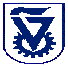 